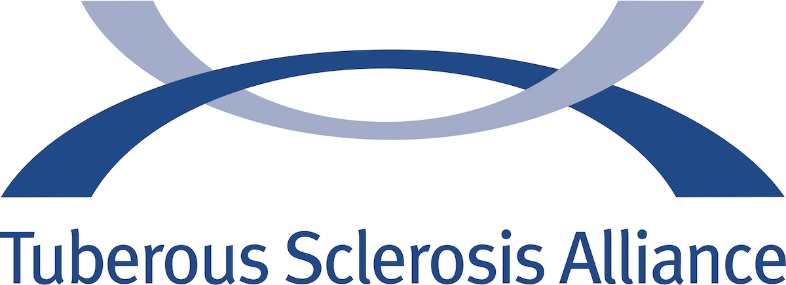 COMMUNITY ALLIANCE OF THE YEAR WINNERS 2007
TS Alliance of Georgia2008
TS Alliance of the Upper Midwest2009
TS Alliance of the Rocky Mountain Region2010
TS Alliance of Indiana2011
TS Alliance of Greater Kansas City2012
TS Alliance of New England2013
TS Alliance of Ohio2014
TS Alliance of Greater Chicago2015
TS Alliance of Connecticut2016
TS Alliance of the Upper Midwest2017TS Alliance of Oklahoma 